ROTINA DO TRABALHO PEDAGÓGICO PARA SER REALIZADA EM DOMICÍLIO (MATERNAL I-A) - Prof.ª MEIREData: 21/06 a 25/06 de 2021CRECHE MUNICIPAL “MARIA SILVEIRA MATTOS”SEGUNDA-FEIRATERÇA-FEIRAQUARTA-FEIRAQUINTA-FEIRASEXTA-FEIRAMATERNAL I-A*(EF) (CG) (TS)Vídeo/ História – Festas JuninasHoje tem história?Tem sim senhor!História de hoje:A FESTA JUNINAhttps://youtu.be/DJIlX59gDUQAs Festas Juninas fazem parte da Cultura Popular do povo Brasileiro.Vamos aprender com a Turminha da Mônica o que tem em uma Festa Junina.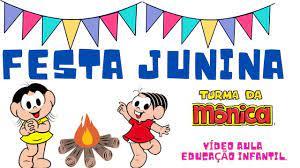 MATERNAL I-A*(TS) (ET) (CG) Estimulado a Criatividade, a Imaginação e Ampliando o Conhecimento de MundoDia de fazer Arte!- Atividade:FOGUEIRA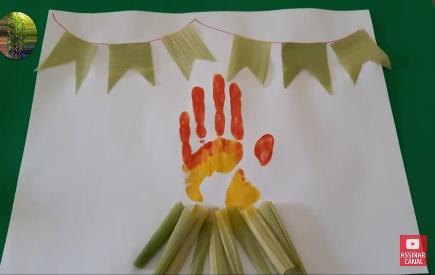 Vamos desenhar uma fogueira com as mãozinhas. Materiais:-1 Folha de Sulfite-Palha de milho ou Papel pintado de verde ou marrom-Papel colorido-Guache Vermelho e Amarelo-Palitos de Picolé-Um pedaço de barbanteVamos usar a palha para fazer a lenha da fogueira e as bandeirinhas mas, se a mamãe não conseguir palha vocês poderão utilizar papel pintado de verde ou marrom para fazer a lenha e colorido para fazer as bandeiras.Cole a lenha e enquanto seca a cola, pinte a palma da mão com a guache Amarela e com a guache Vermelha pinte os dedinhos e carimbe como na foto.Cole o barbante acima da fogueira e cole as bandeirinhas nele. Uau! Sua fogueira está pronta! Mande fotos para a profe!MATERNAL I-A*(CG) (TS) (EF) (ET)Treinando a Coordenação Motora, Movimento de Pinça e a ConcentraçãoDia de fazer Arte!- Atividade:PESCARIA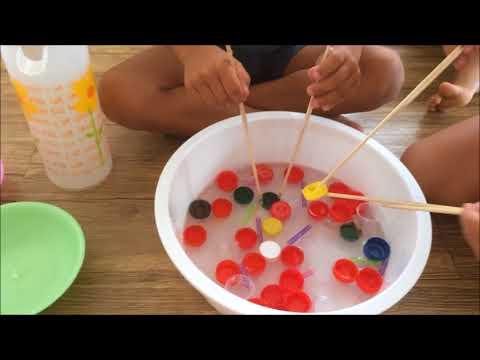 Vamos trabalhar a coordenação motora fina, pescando tampinhas.Materiais:-1 Bacia de tamanho médio com água-Tampinhas de garrafa pet-2 Palitos de picolé-1 Vasilha para colocar as tampinhas pescadasFaçam a atividade com calma e divirtam- se!MATERNAL I-A*(CG) (ET) Estimulando a Dicção e a Oralidade – Vídeo ExplicativoHoje é dia de brincadeira!ARREMESSO DE PIPOCA https://youtu.be/1SaD-QPPiH4Vídeo Explicativo da Professora Meire.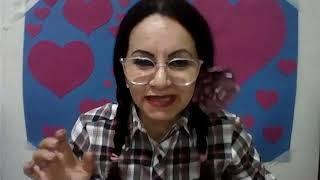 Vocês vão precisar dos seguintes materiais:Materiais:-1 Copo descartável grande-1 copinho pequeno que pode ser de iogurte. -Pipoca estouradaOs copos precisam ser de plástico para que não ocorra nenhum acidente.Nessa atividade vocês vão se divertir e fazer exercícios que estimulam os músculos da face.**Soprar é considerada uma habilidade motora oral importante para o desenvolvimento da fala, assim como para a capacidade de mastigar e engolir os alimentos.MATERNAL I-A*(TS) (ET) (EF) Vídeo/ Música – Músicas de Festa Junina InfantilHoje é dia de música!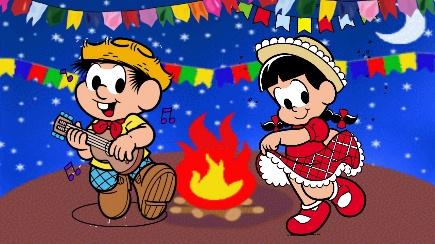 https://youtu.be/cI-rFyUCAg8Nas festas juninas tem muitas comidas típicas, muitas brincadeiras, danças e muita música! Vamos assistir ao vídeo e cantar junto algumas dessas músicas tradicionais. Vale colocar roupinha de festa, estourar pipoca e dançar junto com a família.Vamos lá, façam a sua festinha em casa e divirtam- se!BOM FINAL DE SEMANA!